ПРИЛОЖЕНИЕ 4Техническое задание на услуги проектирования, установки, настройки и обслуживания сети точек доступа для Интернет-проекта ЮНИСЕФ «Последняя миля», осуществляемого в партнерстве с FinTech Circle Международного финансового центра «Астана» (МФЦА) для изучения и тестирования новых устойчивых моделей подключения к Интернету и его перераспределения.Справочная информацияЮНИСЕФ в Казахстане является ведущей организацией в рамках инициативы Giga в Центральной Азии, которая работает с Международным союзом электросвязи (МСЭ) над подключением каждой школы и ребенка в мире к Интернету, информации, возможностям и выбору. Руководящий комитет Giga национального уровня был создан в 2021 году под председательством Министерства инноваций, цифрового развития и аэрокосмической промышленности Республики Казахстан (МЦРИАП) и при поддержке Министерства образования и науки Республики Казахстан (МОН) в общей сложности 6 944 школы были намечены для проекта подключения (далее – Проекта), чтобы показать их статус подключения. 4 577 из них с недостаточным подключением (равным 10 Мбит/с или менее), в том числе 3 539 с серьезным недостатком подключения (менее 10 Мбит/с).Большинство неподключенных школ находятся в отдаленных и труднодоступных районах, и именно сельские дети не имеют доступа к надежному интернету. Это, в свою очередь, лишает жителей этих деревень доступа к качественному образованию и услугам, доступным через Интернет, что препятствует развитию на местах и ​​препятствует улучшению качества жизни. Неравенство в интернет-соединении между городами и сельскими районами усугубит существующее неравенство в доходах и лишит детей возможностей быть конкурентоспособными на рынке труда. С другой стороны, дети, имеющие подключение к Интернету, будут иметь доступ к лучшим образовательным ресурсам, что позволит им выбирать из более широкого круга специализаций.Инициативы «Цифровой Казахстан 2017-2022» и «DigitEL 2025» способствуют внедрению инновационных технологий и развитию человеческого капитала. FinTech Circle в партнерстве с ЮНИСЕФ создал благоприятную среду для обучения, обеспечив наличие современных компьютерных технологий и широкополосного подключения к Интернету для всех школ и домохозяйств, включая деревни с населением более 250 человек. Развитие облачных технологий предоставит много возможностей для создания интегрированных онлайн-платформ для помощи в обучении, адаптации учебников в цифровой формат и проведения онлайн-уроков и внедрения цифровых навыков от начального до высшего уровня. Ключевым направлением трансформации подходов к оказанию услуг и взаимодействию государства с гражданами и бизнесом станет переход на принципы открытой архитектуры (Open API), при которых будет построен качественно новый уровень взаимодействия с коммерческим сектором. Это позволит эффективно использовать ресурсы, концентрируясь на цифровой инфраструктуре, давая «последнюю милю» для оказания государственных услуг негосударственному и бизнес-сообществу.Цель Общая цель предоставления этой услуги заключается в разработке удобной для пользователя платформы для перераспределения доступа к Интернету с возможностью управления платежами за потребляемый трафик и мониторинга сети с использованием технологии точек доступа, а также пилотного запуска функционирующей платформы в трех различных локациях в сельской местности Алматинской области Республики Казахстан. Мы определяем «точку доступа» как определенное место, где люди могут использовать беспроводную локальную сеть или Wi-Fi для доступа к высокоскоростному Интернету на своих портативных устройствах (ноутбуках, планшетах, смартфонах). Доступ в Интернет на каждом устройстве может быть ограничен по времени или количеству отправленных/полученных данных. Платформа определяется как часть программного обеспечения с функцией перераспределения доступа к Интернету, которая соответствует стандартам и принципам цифровых общественных благ (DPG) с открытым исходным кодом.Настоящее техническое задание (ТЗ) охватывает разработку минимально жизнеспособного продукта (MVP) и является первым этапом эволюции продукта. После успешной реализации этого этапа, при условии наличия финансирования, ЮНИСЕФ и FinTech Circle предполагают перейти к этапу основного продукта и дополнить разработанную платформу дополнительными функциями, такими как смарт-контракты на основе блокчейна и интеграция с Интернетом вещей (IoT) системы.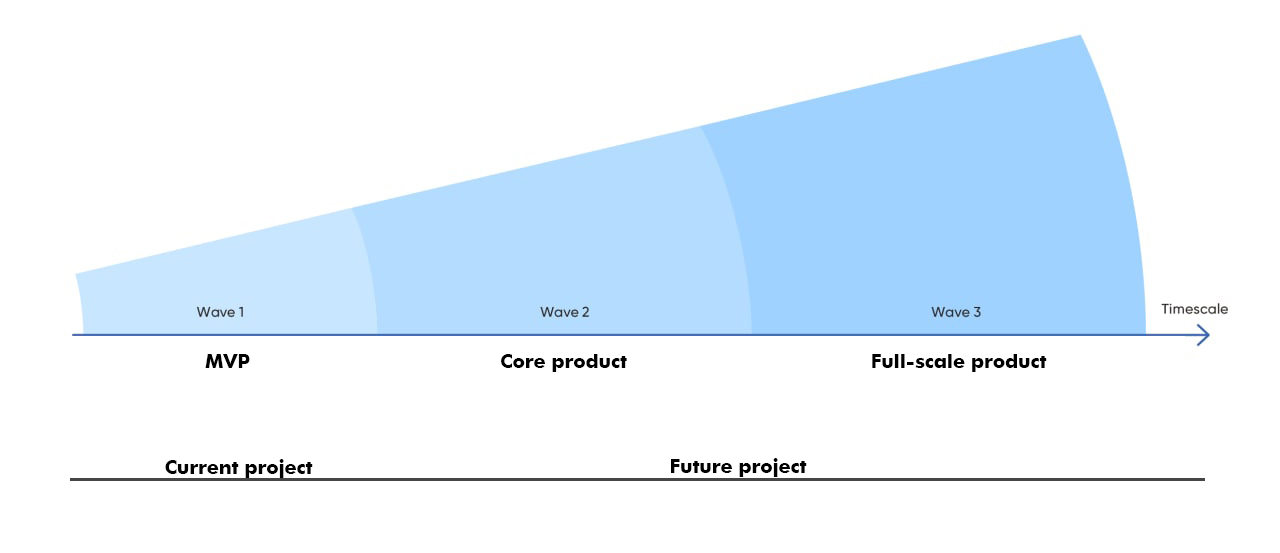 Внедрение смарт-контрактов может автоматизировать существующие механизмы учета для государственных учреждений, распределяющих интернет-соединение, что позволит им получать частное финансирование от пользователей интернета прозрачным и упорядоченным образом. В свою очередь, новые потоки доходов могут улучшить модели распределения прибыли и позволить государственным учреждениям выделять больше средств на улучшение школьной инфраструктуры и развитие потенциала учителей, а также оказывать помощь нуждающимся в продуктах питания, одежде, учебниках и т. д.На этапе полномасштабного продукта цель состоит в том, чтобы адаптировать техническое решение к потребностям международного образовательного сообщества в устранении пробелов в подключении к Интернету и улучшении доступа к онлайн-образовательным ресурсам. Новые источники дохода для школ, которые могут быть получены с помощью предлагаемого технического решения на стадии полномасштабного продукта, могут предоставить огромные возможности для повышения качества образования, предоставляемого в сельской местности, а также общего уровня жизни местных жителей.Выводы Проекта могут дать ценную информацию государственным органам для определения существующих регуляторных барьеров в распространении интернета в Казахстане и обеспечить доказательную базу для рассмотрения этих проблем.Объем услугИсполнитель должен разработать минимально жизнеспособный продукт (MVP) платформы для перераспределения доступа к Интернету с возможностью управления платежами за потребленный трафик и мониторинга сети с использованием технологии точки доступа. MVP этой платформы состоит из:сетевого контроллера; сетевого инженерного решения для перераспределения подключения через точку доступа; оборудования, необходимого для реализации решения;сети точки доступа, реализованной на трех разных экспериментальных площадках. Сетевой контроллер:Сетевой контроллер платформы должен иметь следующие характеристики: Физический контроллер (если он предусмотрен производителем);Наличие на компьютере соответствующего драйвера для работы с выбранным сетевым контроллером;Встроенный в маршрутизатор контроллер.Программное обеспечение сетевого контроллера должно иметь возможность собирать статистику о количестве пользователей и использовании сетевого трафика в режиме реального времени, а также позволять удаленно управлять через облачный сервис производителя или статический общедоступный IP-адрес.Исполнитель должен предоставить программное решение, которое может быть установлено в сетевом контроллере, чтобы облегчить настройку сети точки доступа и управлять пользователями, разрешая им доступ в Интернет через систему ваучеров и / или предоставляя доступ после того, как они заплатили через внешний платежный портал (платежный шлюз).Для непрерывной работы системы хотспота контроллер должен быть всегда подключен к сети и иметь возможность:Регулярной генерации ваучеров в панели управления с определенной продолжительностью доступа (1 час, 2 часа, 8 часов, 24 часа и т.д.) и их последующей печати;Контроля использования интернет-соединения для изменения ограничений скорости в зависимости от потребления;Контроля количества пользователей для изменения пула IP-адресов, если количество пользователей приближается к максимальному количеству доступных IP-адресов;Регулярного резервного копирования контроллера после каждого изменения настроек;Обновления и облегчения удаленного обслуживания сети (настройки, прошивка и т. д.).Все программное обеспечение для сетевого контроллера должно быть с открытым исходным кодом, а код и документация должны быть доступны в репозитории GitHub.ii) Сетевое инженерное решение для перераспределения подключения через точку доступа:Исполнитель будет нести ответственность за заключение соглашения с провайдером интернет-услуг (ISP) для получения выделенной пропускной способности на период проведения пилотирования (до 4 недель), которая может быть перераспределена среди местного населения с помощью точки доступа на экспериментальной стадии этого проекта. Все сопутствующие расходы должны быть включены в поданную заявку.Сетевое инженерное решение для перераспределения подключения через точку доступа предпочтительно должно обеспечивать пользователям скорость не менее 100 Мбит/с и иметь статический общедоступный IP-адрес. Сетевое решение может быть разработано как проводное соединение точек доступа, ячеистая сеть или их комбинация. В качестве альтернативы участники торгов могут представить свои предложения с экономически эффективными и инновационными решениями, которые могут быть интегрированы в существующую инфраструктуру распределения интернета на земле вместо проводного или ячеистого соединения.Если соединение осуществляется через оптоволоконную инфраструктуру, оптические кабели следует подключить непосредственно к маршрутизатору или через медиаконвертер, или же подключить маршрутизатор к сетевому коммутатору с помощью кабеля витой пары с разъемом RJ45. Каждая точка доступа должна быть подключена кабелем через блок питания POE к маршрутизатору. Если подключение осуществляется через ячеистую сеть (например, беспроводное подключение точек доступа друг к другу); то требуется только проводное подключение к первой точке доступа, так как остальные можно подключить с помощью беспроводного соединения. Участники конкурса должны указать в своем техническом предложении все оборудование, которое потребуется (маршрутизатор, медиаконвертер, сетевой коммутатор и другие) для реализации их сетевого решения. По завершению разработки прототипа функционирующей платформы для распределения доступа в интернет будет проведено тестирование её работы, в части платежей в регуляторной песочнице Fintech Lab МФЦА. Для проведения тестирования участники конкурса должны либо обладать лицензией от Комитета Международного финансового центра «Астана» по регулированию финансовых услуг либо привлечь участника FinTech Lab МФЦА.iii) Аппаратное обеспечение и оборудование:В случае проводного подключения требования к оборудованию следующие:Витая пара (минимум 5 пар категории 4):Точки доступа в комплекте с блоком питания для установки внутри здания;Точки доступа в комплекте с блоком питания для установки снаружи здания;Сетевой контроллер.Маршрутизатор (если не предоставлен ISP).В сетевых коммутаторах (если в роутере нет свободных портов ethernet) количество портов ethernet должно быть не меньше количества устройств, подключенных по кабелю.Наличие электрических розеток по количеству точек доступа в корневой точке (маршрутизаторе).В случае ячеистой сети требования следующие:Наличие электрических розеток в местах расположения точек доступа.Витая пара (минимум 5 пар категории 4) для первой точки доступа:Точки доступа в комплекте с блоком питания для установки внутри здания;Точки доступа в комплекте с блоком питания для установки снаружи здания;Сетевой контроллер.Маршрутизатор (если не предоставлен ISP).В сетевых коммутаторах (при отсутствии свободных портов ethernet в роутере) количество портов ethernet должно быть не меньше количества устройств, подключенных по кабелю.Точки доступа и сетевой контроллер должны быть независимы от Исполнителей и совместимы, поскольку устройства должны работать в одной экосистеме.Внедрение сети точек доступа на пилотных участкахПри реализации сети точек доступа в трех разных сельских школах Казахстана Исполнитель должен соблюдать следующую последовательность действий и соображения:Проверить территорию и объекты на ней, которые необходимо охватить беспроводной сетью, а также факторы внешней среды (электромагнитные волны окружающих электроприборов, материалы стен, толщину стен), так как эти факторы влияют на качество сигнала.Спроектировать размещение точек доступа исходя из технических характеристик устройств и проверки местности.Проложить витую пару от роутера к месту расположения точек доступа (в случае проводного подключения).Установить и подключить точки доступа через блок питания POE к локальной сети маршрутизатора.Настроить DHCP-сервер для локальной сети маршрутизатора.Зарезервировать IP-адрес для контроллера на маршрутизаторе.Настроить проброс портов для удаленного доступа к контроллеру (если разработчик не предоставляет доступ через облачный сервис).Подключить контроллер к сети и настроить его:Подключить к контроллеру установленные точки доступа;Создать стандартную сеть Wi-Fi с доступом только для администратора сети для контроля и обслуживания внутри сети;Создать сеть Wi-Fi, используя правило гостевой сети точки доступа;Настроить сети хотспота с двумя типами авторизации;Изолировать клиентов от внутренней сети через контроль доступа. Настройка Captive-портала:Выбор типа авторизации (оба типа могут использоваться одновременно)Через ваучер;Через онлайн-оплату путем подключения контроллера к внешнему платежному сервису с использованием платежных систем с возможностью выбора продолжительности подключения;Разработка портала онлайн-платежей с использованием существующих систем онлайн-платежей. Пример платежных систем:Платежная система Каспи: https://pay.kaspi.kz/guide/kaspi_pay/documents/Платежная система Paybox: https://paybox.money/docs/#formirovanie_podpisiУстановка ограничений скорости для пользователей на основе скорости, предлагаемой ISP, и количества пользователей.IV. Ожидаемые результаты V . Организационная договоренностьРуководителем проекта является Head of Tech Champions development, который будет непосредственно контролировать Исполнителя и перед кем он будет нести прямую ответственность, отчитываться и получать одобрение / принятие результатов. Отчеты о проделанной работе должны предоставляться один раз в неделю посредством телеконференций или по электронной почте. Исполнителю не будут предоставлены какие-либо помещения, вспомогательный персонал, служба поддержки или логистическая поддержка.Расходы на поездку в три пилотных сельских района должны быть включены в финансовое предложение участников конкурса.VI. Срок оказания услугПродолжительность соглашения и график реализации будут согласованы с Исполнителем на основе предложения и рабочего плана реализации. Ожидается, что выполнение соглашения не займет более 10 месяцев; в течение менее 60 рабочих дней удаленно или на месте. VII. Квалификационные требованияИсполнитель должен соответствовать минимальным требованиям, указанным ниже:Минимум 1 год опыта работы в области телекоммуникаций и/или разработки цифровых проектов в области IT и/или оказания цифровых финансовых услугПодтвержденные технические навыки сотрудников и опыт установки и обслуживания компьютерной сети; опыт работы с сетевыми устройствами (роутер, точка доступа, коммутатор, контроллер); прикладные знания сетевой модели TCP/IP; опыт backend-разработки с интеграцией платежных систем; уверенное знание PHP; знание инфраструктуры (Linux, Docker, Nginx); Навыки работы с СУБД (MySQL или MongoDb или Redis); умение создавать простые веб-формы с использованием HTML, CSS и JavaScript или знание другого языка программирования.Сотрудники должны свободно владеть английским языком не менее уровня B2.VIII. Условия оплаты а) Сумма соглашения является фиксированной ценой. Сумма соглашения, подлежащая выплате Исполнителю, зависит от степени и качества выполнения поставленных задач.b) Платежи будут производиться на основании предоставленных отчетов каждой услуги из раздела IV. и актов об оказанных услугах, подписанного Заказчиком.Примечание:FinTech Circle МФЦА и ЮНИСЕФ стремятся к разнообразию и инклюзивности своей рабочей силы и призывают к подаче заявок квалифицированных кандидатов-женщин и мужчин из всех национальных, религиозных и этнических групп, включая людей с ограниченными возможностями. УслугаРезультатыСроки1. Разработка прототипа технического решения согласно техническому заданию1.1 Разработка первого эскиза технического решения с особенностями функционирования.Отчет - 2 месяца со дня подписания соглашения 1. Разработка прототипа технического решения согласно техническому заданию1.2 Обзор ошибок и возможностей.Отчет - 2 месяца со дня подписания соглашения 1. Разработка прототипа технического решения согласно техническому заданию1.3 Завершение всеобъемлющего руководства для конечных пользователей и администраторов.Отчет - 2 месяца со дня подписания соглашения 2. Тестирование прототипа в регуляторной песочнице и проведенный пилотный проект (в трех разных сельских населенных пунктах) с привлечением потенциальных конечных пользователей на местах в выбранных пилотных локациях.2.1 Проведение внутреннего тестирования в регуляторной песочнице МФЦА (с привлечением участника МФЦА FinTech Lab при необходимости и по согласованию).Отчет – 2 месяца со дня завершения услуги 12. Тестирование прототипа в регуляторной песочнице и проведенный пилотный проект (в трех разных сельских населенных пунктах) с привлечением потенциальных конечных пользователей на местах в выбранных пилотных локациях.2.2 Подготовка и публикация сообщения в блоге о решении, которое предстоит протестировать, и о том, как его можно использовать для поддержки устойчивой школьной связи.Отчет – 2 месяца со дня завершения услуги 12. Тестирование прототипа в регуляторной песочнице и проведенный пилотный проект (в трех разных сельских населенных пунктах) с привлечением потенциальных конечных пользователей на местах в выбранных пилотных локациях.2.3 Тестирование технического решение в трех различных областях в сельской местности Алматинской области Республики Казахстан с конечными пользователями.Отчет – 2 месяца со дня завершения услуги 12. Тестирование прототипа в регуляторной песочнице и проведенный пилотный проект (в трех разных сельских населенных пунктах) с привлечением потенциальных конечных пользователей на местах в выбранных пилотных локациях.2.4 Пересмотр собранных отзывов и внесение необходимым коррективов.Отчет – 2 месяца со дня завершения услуги 13. Подтверждение техническогорешения как Digital Public Good (DPG) и 6-месячное обслуживание после публикации исходного кода.3.1 Публикация технического решения на GitHub и уроков, извлеченных в процессе, в финальном сообщении в блоге.Отчет – 6 месяцев со дня завершения услуги 23. Подтверждение техническогорешения как Digital Public Good (DPG) и 6-месячное обслуживание после публикации исходного кода.3.2 Сбор и обработка отзывов от сообщества GitHub.Отчет – 6 месяцев со дня завершения услуги 23. Подтверждение техническогорешения как Digital Public Good (DPG) и 6-месячное обслуживание после публикации исходного кода.3.3 Обеспечение работы системы в течение 6 месяцев.Отчет – 6 месяцев со дня завершения услуги 2